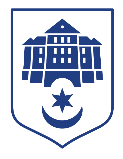 ТЕРНОПІЛЬСЬКА МІСЬКА РАДАУправління цифрової трансформації та комунікацій зі ЗМІ
м. Тернопіль, вул. Листопадова, 5, 46001  тел.: (067) 447 30 16 е-mail: presamr@gmail.com 
web: ternopilcity.gov.uaМіському головіСергію НАДАЛУНа виконання доручення міського голови №4/12 від 01.02.2022р. щодо адаптації офіційного сайту Тернопільської міської ради для можливості його використання громадянами з вадами зору/слуху інформуємо, що робота з адаптації сайту продовжується.У зв’язку з цим, просимо перенести термін виконання доручення до 01.06.2022 року.               Начальник управління                                  Мар’яна ЗВАРИЧ Тетяна Білас, +38 067 4473016 